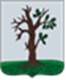 Российская ФедерацияБРЯНСКАЯ ОБЛАСТЬСОВЕТ НАРОДНЫХ ДЕПУТАТОВ СТАРОДУБСКОГО МУНИЦИПАЛЬНОГО ОКРУГАРЕШЕНИЕот      27.05.2022г. №231 	Заслушав и обсудив информацию первого заместителя главы администрации Стародубского муниципального округа Брянской области Ермольчик Ю.Н. «О работе администрации Стародубского муниципального округа Брянской области по устройству и содержанию детских площадок на территории округа», Совет народных депутатов Стародубского муниципального округа решил:          Информацию первого заместителя главы администрации Стародубского муниципального округа Брянской области Ермольчик Ю.Н. «О работе администрации Стародубского муниципального округа Брянской области по устройству и содержанию детских площадок на территории округа»  принять к сведению (приложение №1).Настоящее решение вступает в силу с момента его официального опубликования. Глава Стародубскогомуниципального  округа                                   Н.Н. Тамилин Информация на тему «О работе администрации Стародубского муниципального округа Брянской области по обустройству и содержанию детских игровых площадок на территории округа»Основное предназначение детских площадок – развитие интереса ребёнка к играм и здоровому образу жизни, раскрытие уже имеющихся навыков, приобретение новых способностей. Одной из важных концепций является возможность малыша заниматься активной деятельностью без участия взрослых, что можно назвать относительной самостоятельностью. Нормы и требования к оборудованию детских игровых  площадок регулируются на государственном уровне и определяются более, чем 10-ом ГОСТов и иных нормативных документов. Часть из них носит рекомендательный характер. Условия, прописанные в других нормативных актах – обязательны к исполнению. В 1 полугодии 2022 года администрацией Стародубского муниципального округа было запланировано проведение обследований всех земельных участков, на которых установлено детское игровое оборудование для проведения дальнейшей работы по приведению в соответствии с нормами действующего законодательства таких мест.На сегодняшний день на территории Стародубского муниципального округа имеется две детские игровые площадки, оборудованных в соответствии с требованиям ГОСТа, расположенные по следующим адресам:- г. Стародуб, ул. Калинина (бывший Грибок), данная детская площадка была благоустроена в 2021 году в рамках   региональной	 программы «Формирование комфортной городской среды», стоимость объекта  составила свыше 3 млн. рублей;-   в парке А.И. Рубца города Стародуба в рамках программы инициативное бюджетирование, стоимость объекта составила свыше 2 млн. рублей. Также, на территории округа имеется 47 земельных участков, на которых расположено детское игровое оборудование.В целях охраны жизни и здоровья детей, обеспечения сохранности объектов благоустройства, обеспечения безопасной эксплуатации детского игрового оборудования, а также в  целях соблюдения  требований действующего законодательства, предъявляемых  к такому оборудованию, покрытию,  удалению от проезжей части и мест сбора ТКО, ограждению земельного участка под детской площадкой, администрацией Стародубского муниципального округа было принято решение о создании комиссии по инвентаризации детского игрового оборудования, расположенного  на территории населенных пунктов муниципального образования Стародубский  муниципальный округ.К задачам комиссии относится проведение обследования и инвентаризации  детского игрового оборудования на предмет соответствия соблюдения государственных стандартов с учетом основных требований безопасности, а также выработка рекомендаций по устранению причин, вызывающих травмирование детей и подростков.По состоянию на 27.05.2022 года, комиссией было проведено обследование 16 из 47 земельных участков, на которых установлено детское игровое оборудование, по результатам которого было принято решение о проведении демонтажа оборудования, установленного на 2-х земельных участках (с. Пятовск - в связи с запланированным  там благоустройством в рамках программы инициативное бюджетирование новой детской игровой площадки, а также в с. Левенка – в виду многочисленных выявленных недостатков в целостности игрового оборудования).До конца июня текущего года запланировано проведение комиссионного обследования всех земельных участков на территории округа, на которых установлено детское игровое оборудования.Детские площадки являются важным элементом инфраструктуры современных населенных пунктов. Они могут состоять из разнообразных сооружений, конструкций, выполненных из различных материалов. При этом все они должны отвечать современным нормативам и стандартам, гарантирующим безопасность играющего на ней ребёнка. О работе администрации Стародубского муниципального округа Брянской области по устройству и содержанию детских площадок на территории округа.Приложение №1 к решению Совета народных депутатов Стародубского муниципального округа Брянской области №231 от 27.05.2022г.